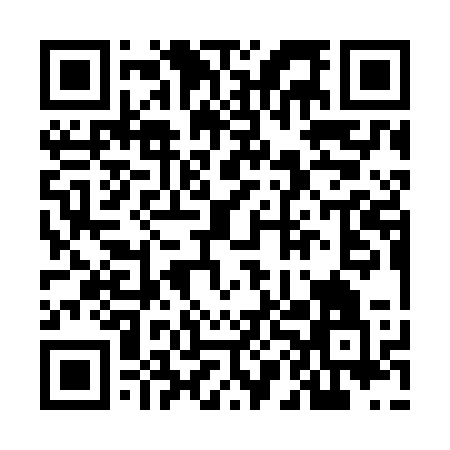 Ramadan times for Semey, KazakhstanMon 11 Mar 2024 - Wed 10 Apr 2024High Latitude Method: Angle Based RulePrayer Calculation Method: Muslim World LeagueAsar Calculation Method: ShafiPrayer times provided by https://www.salahtimes.comDateDayFajrSuhurSunriseDhuhrAsrIftarMaghribIsha11Mon4:124:126:0111:492:565:385:387:2012Tue4:104:105:5911:492:575:395:397:2213Wed4:084:085:5711:482:585:415:417:2414Thu4:054:055:5511:482:595:425:427:2515Fri4:034:035:5211:483:005:445:447:2716Sat4:004:005:5011:473:015:465:467:2917Sun3:583:585:4811:473:025:475:477:3118Mon3:563:565:4611:473:035:495:497:3319Tue3:533:535:4411:473:045:515:517:3520Wed3:513:515:4111:463:055:525:527:3621Thu3:483:485:3911:463:065:545:547:3822Fri3:463:465:3711:463:075:555:557:4023Sat3:433:435:3511:453:085:575:577:4224Sun3:413:415:3311:453:095:595:597:4425Mon3:383:385:3011:453:106:006:007:4626Tue3:353:355:2811:453:116:026:027:4827Wed3:333:335:2611:443:126:046:047:5028Thu3:303:305:2411:443:136:056:057:5229Fri3:283:285:2111:443:146:076:077:5430Sat3:253:255:1911:433:146:086:087:5631Sun3:223:225:1711:433:156:106:107:581Mon3:203:205:1511:433:166:126:128:002Tue3:173:175:1311:423:176:136:138:023Wed3:143:145:1011:423:186:156:158:044Thu3:113:115:0811:423:196:166:168:065Fri3:093:095:0611:423:196:186:188:086Sat3:063:065:0411:413:206:206:208:107Sun3:033:035:0211:413:216:216:218:128Mon3:003:005:0011:413:226:236:238:159Tue2:582:584:5811:403:236:246:248:1710Wed2:552:554:5511:403:236:266:268:19